Maryland Ensemble Theatre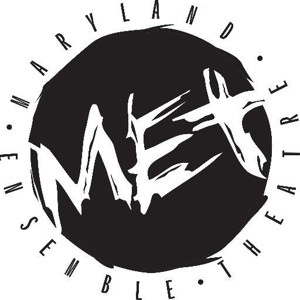 Apprentice ApplicationName: __________________________________________________________________Phone Number: __________________________________   Age:___________E-mail Address: ________________________________________________________________________ School Attending: _________________________________      Year:_____________Emergency Contact Name: __________________________________________________Please Submit the following:One 400-word essay on why you want to be a MET apprentice, The area(s) of theatre that most interest you, what an ensemble means to you, and why being part of an ensemble piques your interest Your resume, including theatre experience, professional work, and/or volunteer opportunities that may benefit your applicationTwo professional references email addresses and phone numbers (Ex: A theatre teacher or professional, manager, supervisors) that we may contactPlease submit all application materials to the Apprentice Ensemble Program Coordinator, Caitlyn Joy at cjoy@marylandensemble.orgApplication must be received by June 15, 2019